Witam w ostatnim tygodniu nauki na odległość.  Przesyłam kolejną porcję zadań.Funkcjonowanie osobiste i społeczneDzisiaj nadeszło kalendarzowe lato. Na początek proponuję obejrzenie filmu. Proszę skopiować poniższy link.https://www.youtube.com/watch?v=-VbbJIqfcgAUzupełnij kartkę z kalendarza. Odszukaj w kalendarzu datę 22 czerwca. Jaki wtedy wypada dzień tygodnia? Wykonaj kartę ze strony 85. – wytnij właściwą etykietę i wklej na kartce z kalendarza.Za co lubimy lato. Przeczytaj lub posłuchaj wiersza. Zastanów się za co Ty lubisz lato? Porozmawiaj na ten temat z rodzicami. Kocham latoAgata DziechciarczykKocham lato, za słoneczne koloryKocham lato za kapelusz słomkowyKocham lato za góry i lasMorze, piasek i przygód blaskLatem bardzo dobrze jestKażde słowo każdy gestMówi wszystkim w koło o tymŻe już nadszedł czas spiekoty!Kocham lato za tęczę na niebieKocham lato, bo wtedy mamy siebieKocham lato, bo to czas swobodyNa figle, psoty, każdy jest gotowyLatem bardzo dobrze jestKażde słowo każdy gestMówi wszystkim o tym, żeW lecie nikt nie nudzi się!Kocham lato za wszystkie podróżeZa te małe i za te dużeKocham lato za słońce i deszczLatem każdy szczęśliwy jestLatem bardzo dobrze jestKażde słowo każdy gestMówi wszystkim w koło takRuszaj razem ze mną na szlak!Dzień Ojca. Odszukaj w kalendarzu datę 23 czerwca. Jaki wtedy wypada dzień tygodnia – odczytaj z kalendarza. Wykonaj kartę ze strony 91. Szukamy wyraz  TATA. Wykonaj kartę ze strony 92.Dobieramy etykiety. Wykonaj kartę ze strony 94. Przeczytaj podpisy pod zdjęciami. Wytnij wyrazy z tabelki i wklej według wzoru.  Jak ma na imię mój tata- przeczytaj lub posłuchaj zdania i wpisz imię swojego taty.Narzędzia taty. Wykonaj kartę pracy ze strony 95. Laurka dla taty. Wykonaj kartę pracy ze strony 96.- wytnij po śladzie szablon samochodu i kół. Przyklej koła we właściwych miejscach . Przeczytaj zdanie i napisz po śladzie.Koszula taty. Karta pracy ze strony 97. Pokoloruj koszulę i dorysuj guziki.Rozwiąż krzyżówkę. Przeczytaj lub posłuchaj haseł do krzyżówki . Zastanów się nad odpowiedzią i wpisz ją we właściwe miejsce. Odczytaj rozwiązanie .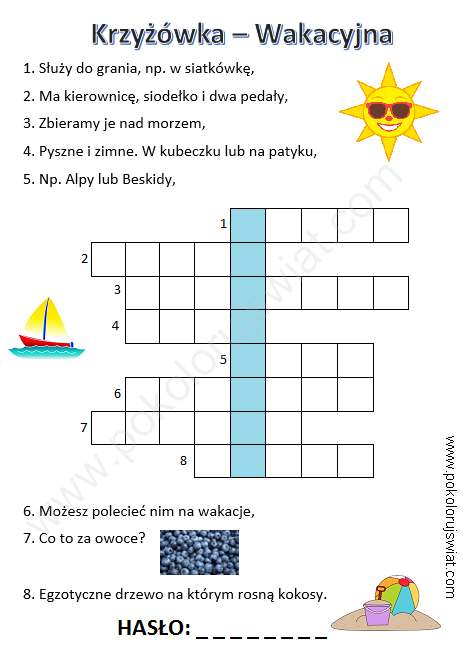 Ćwiczenia grafomotoryczne. Popraw po śladzie i pokoloruj obrazek.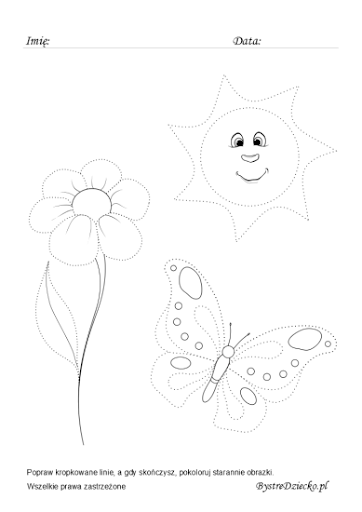 Zadania matematyczne. Uporządkuj swoje letnie ubrania . Policz ile masz np. koszulek z krótkim rękawem, ile krótkich spodenek, ile letnich butów itp.Co nie pasuje. Przyjrzyj się uważnie obrazkom w rzędzie i odszukaj ten , który różni się od pozostałych.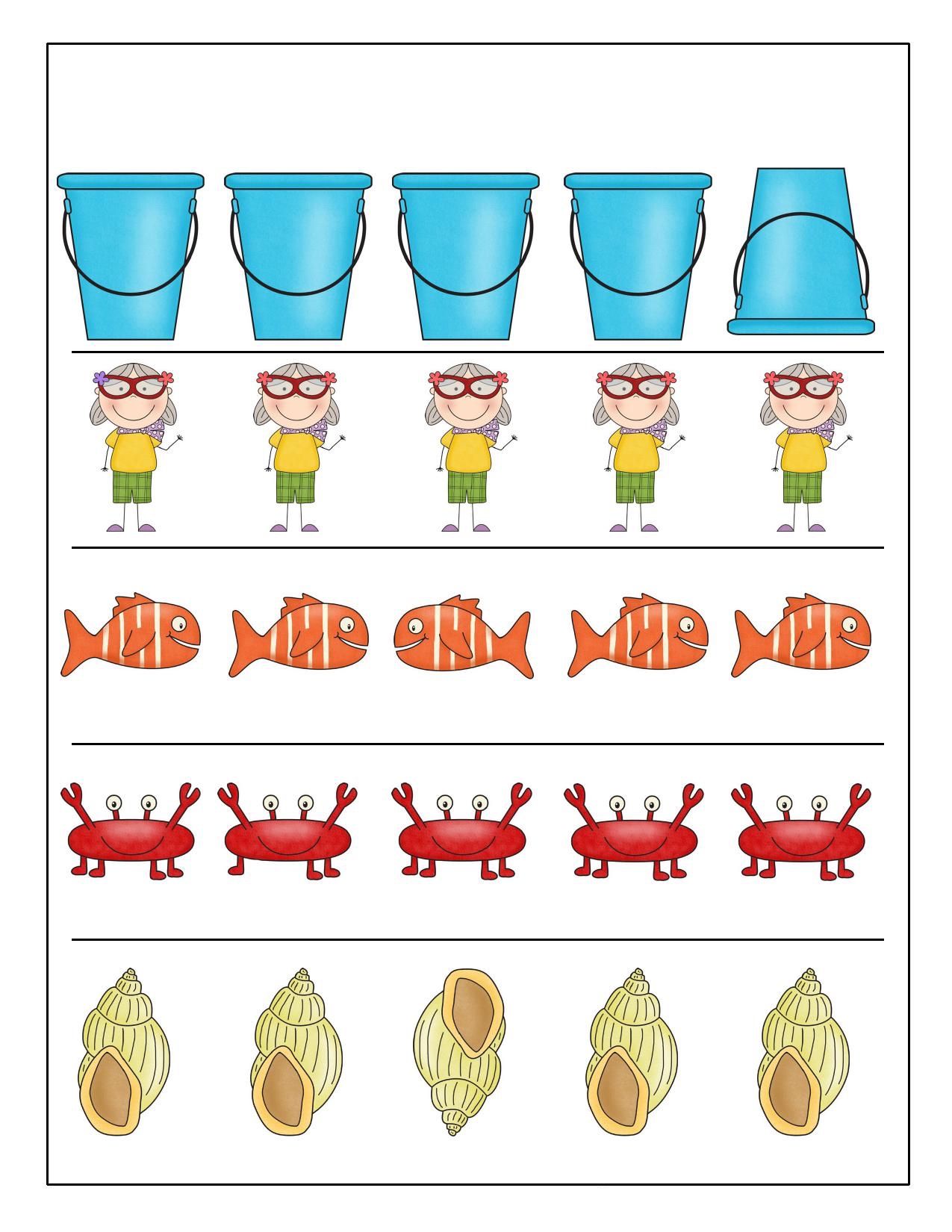 PlastykaPrzeglądnij poniższe kolorowanki, wybierz te które najbardziej się Tobie podobają i pokoloruj najładniej jak potrafisz.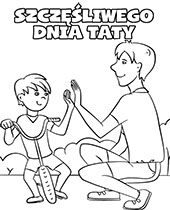 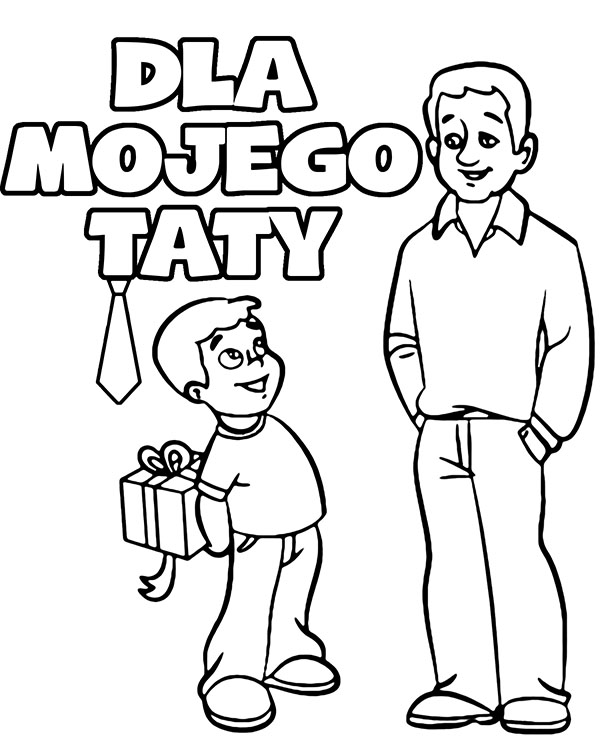 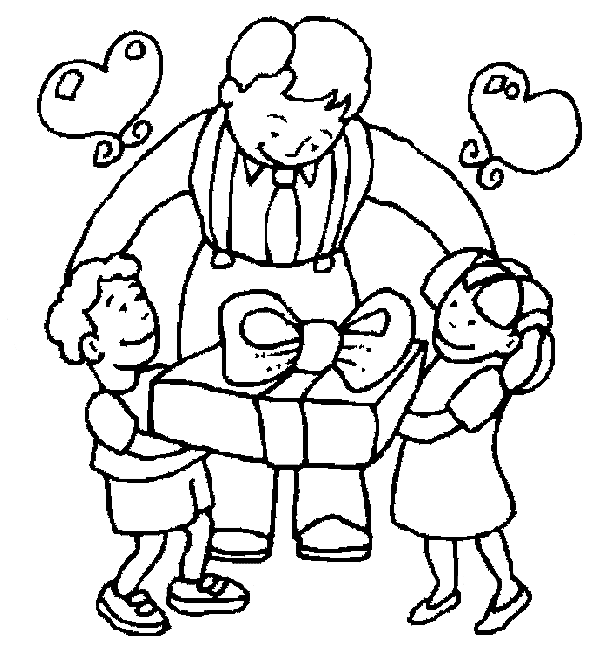 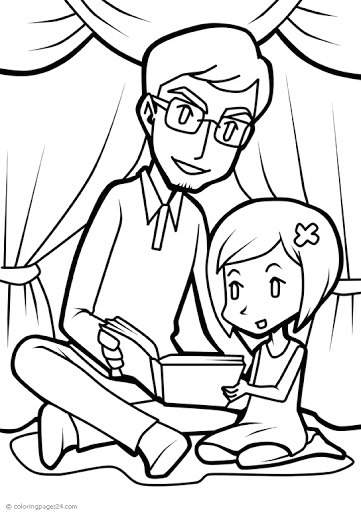 Zajęcia teatralneWitam Zapraszam do wspólnego spędzenia czasu z : wierszem i przedstawieniem1.Jaki tytuł ma ten wiersz?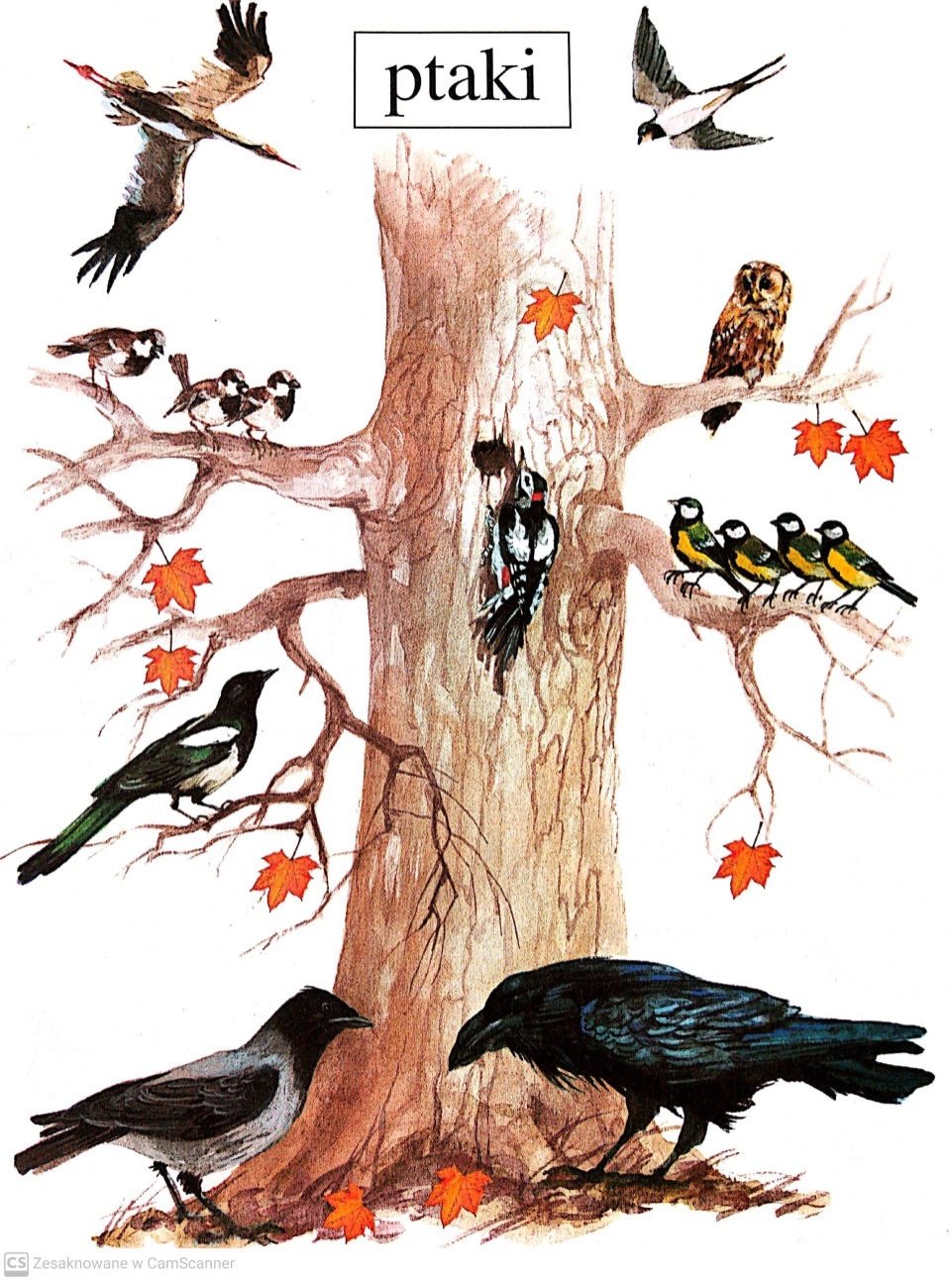 Czy już wiesz? Jeżeli nie, podpowiedź zawarta jest w punkcie 2 i 32. Animowane wierszyki dla dzieci- Julian Tuwim……………https://www.youtube.com/watch?v=sEN2qcFi1Zc&feature=youtu.be3. Obejrzyj przedstawienie  przygotowane przez Zespół Folklorystyczny LAZURKI https://www.youtube.com/watch?v=dMLbRxqRBe0&feature=youtu.beMiłego słuchania i oglądania Zapraszam do  wysłuchania i obejrzenia po skopiowaniu linku: ,,Bezpieczne wakacje”https://www.youtube.com/watch?v=W4RHyjQLfCM,, Wakacje, już będą wakacje”https://www.youtube.com/watch?v=nxFc5iW2qqg&feature=youtu.be oraz:https://www.youtube.com/watch?v=jrheVsQQlRg&t=324sDziękuję za pracę uczniom i rodzicom.Życzę udanych i bezpiecznych wakacji . Do zobaczenia Wiesława ZajdelZajęcia rozwijające komunikowanie sięMałgorzata PapciakWypoczywaj bezpiecznie!!!Zad. 1.  Przeczytaj lub posłuchaj ważnych informacji i postaraj się je zapamiętać.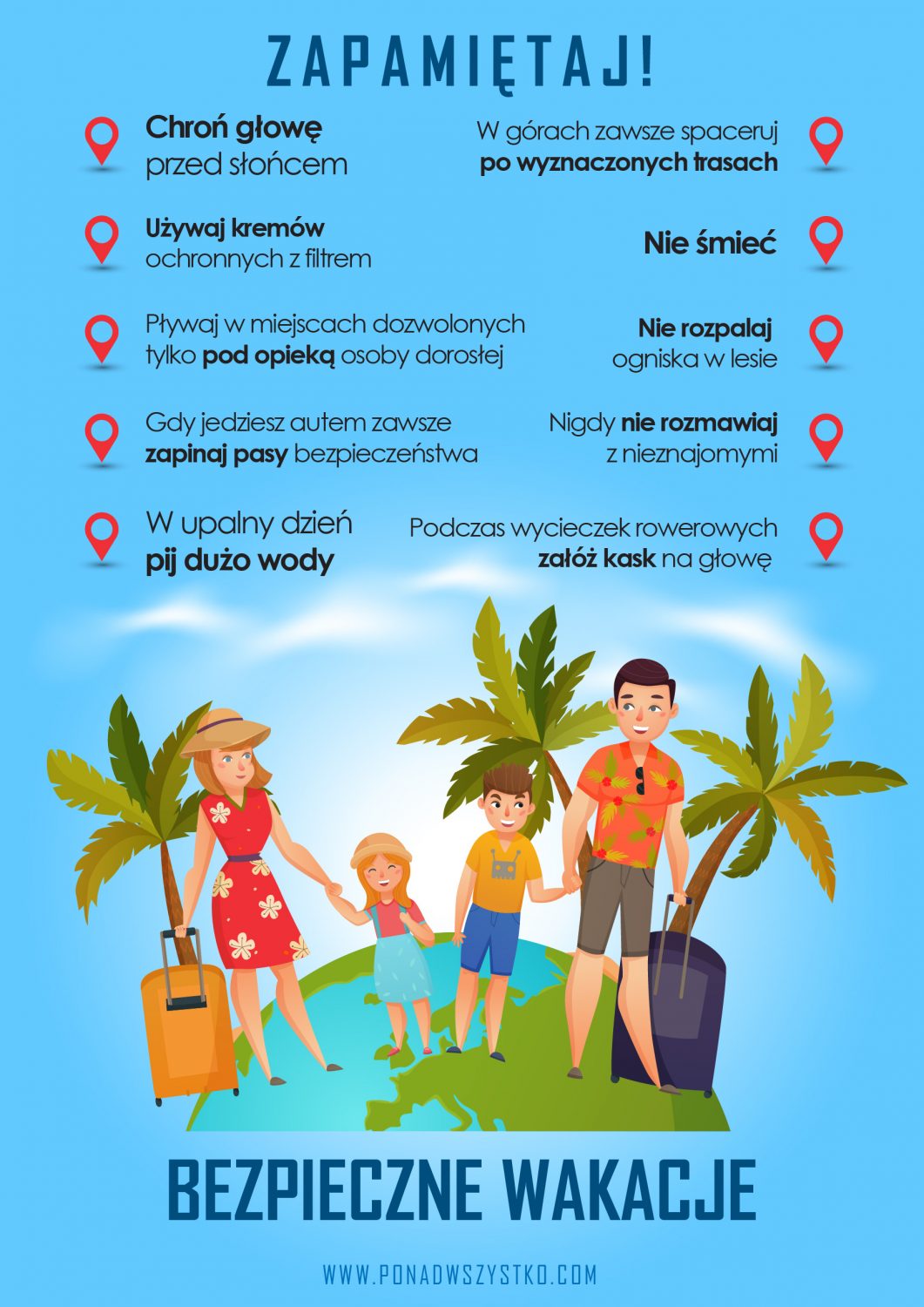 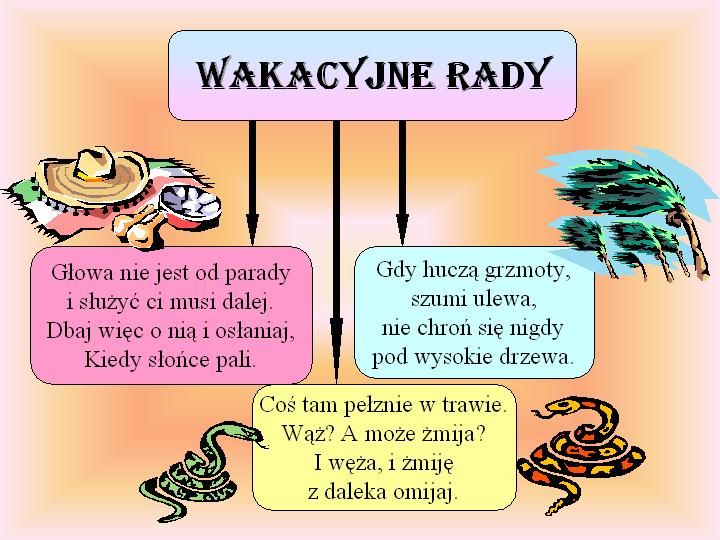 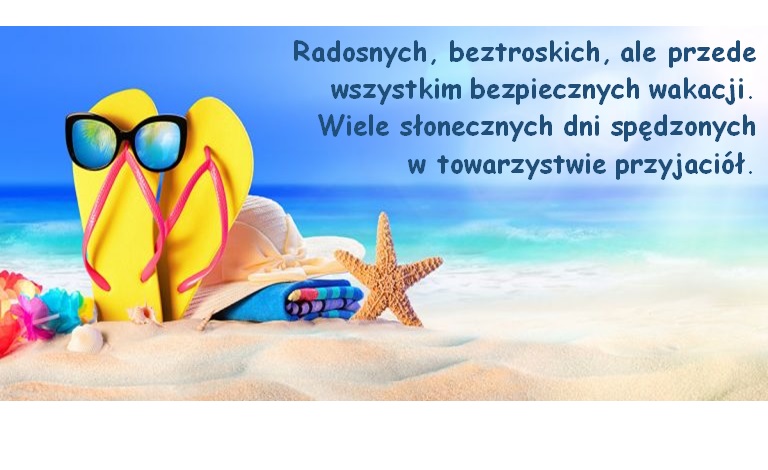 Pozdrawiam serdecznie, do zobaczenia po wakacjach p. Gosia Papciak TechnikaWitajcie! To już ostatnie dni nauki i przed Wami wspaniały czas wakacyjnej swobody, nowych wyzwań i przygody. Dziś mam dla Was propozycje na wykonanie prac o tematyce letniej - lato, morze, plaża, góry, pola, łąki, jeziora. Wszędzie tam, gdzie pewnie będziecie w te wakacje. Chciałabym jednak, żeby każdy z Was wykonał pracę według własnego pomysłu, techniką dowolną. Może to być praca namalowana kredkami lub farbami. A może wydzieranka z kolorowych papierów i bibuły? Można również ozdobić pracę koralikami, cekinami itp. Wszystko zależy od Waszej wyobraźni. Wklejam kilka prac o tematyce wakacyjnej, które mogą Wam pomóc. Możecie wykonać podobne prace lub tylko podpatrzeć pewne elementy. Pozdrawiam! 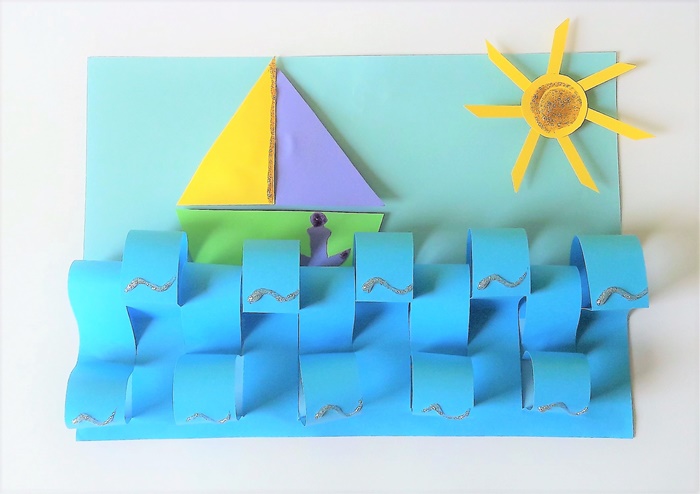 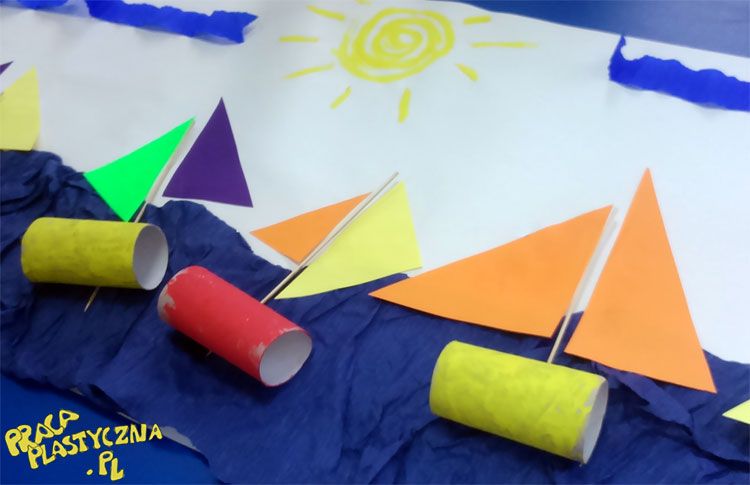 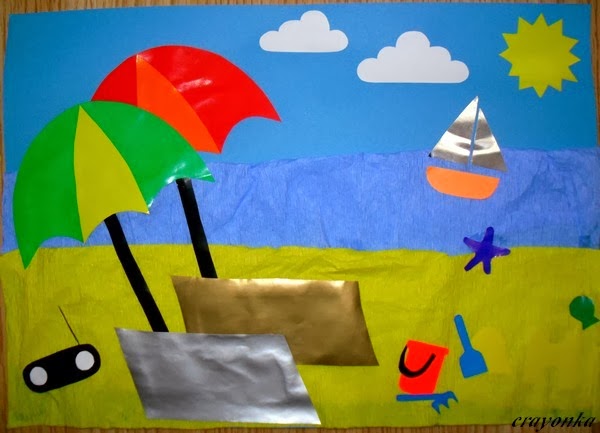 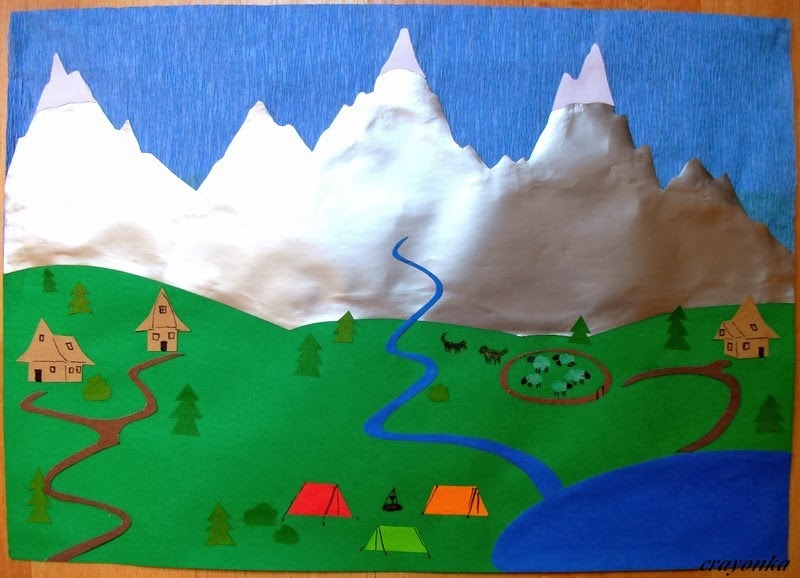 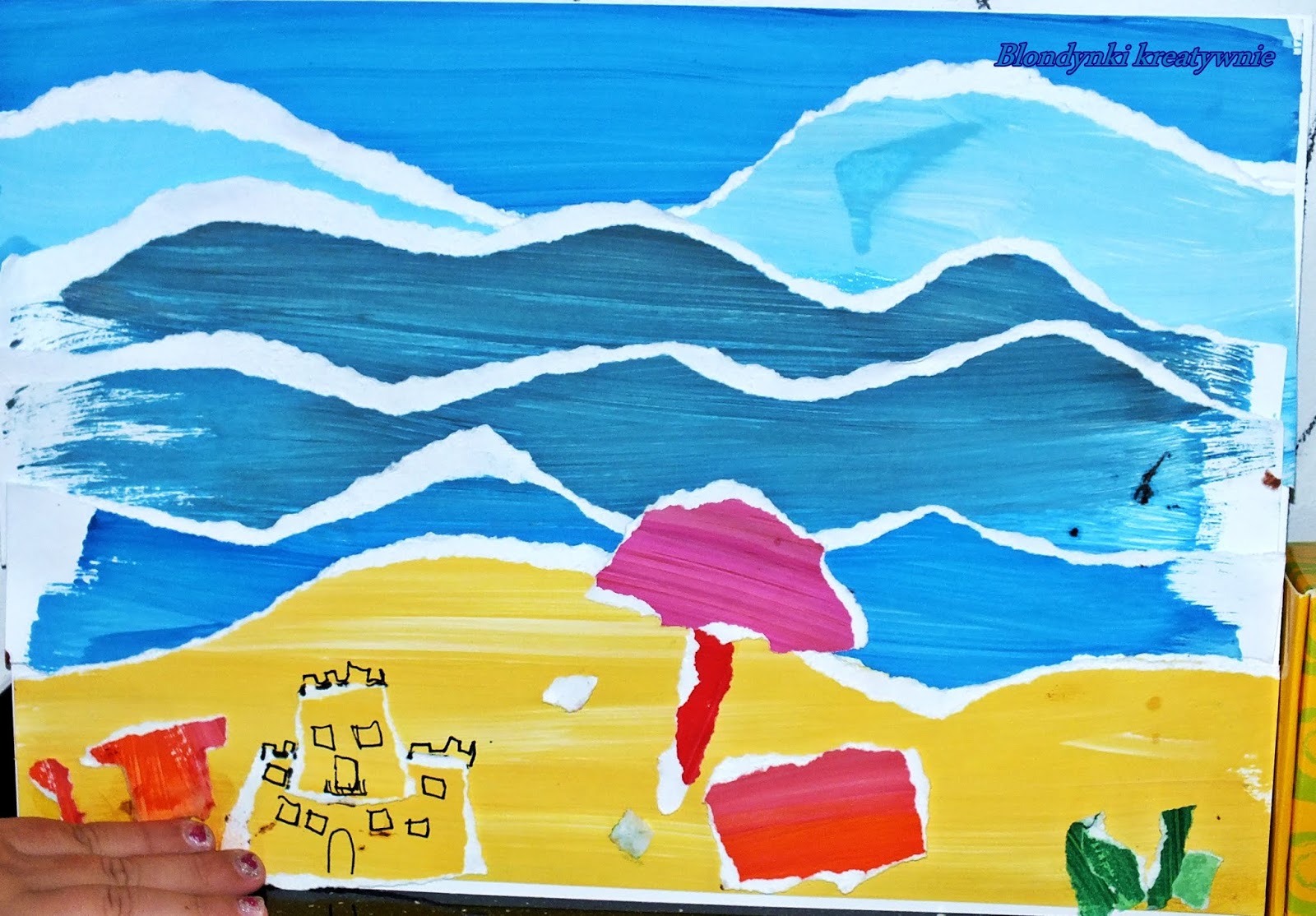 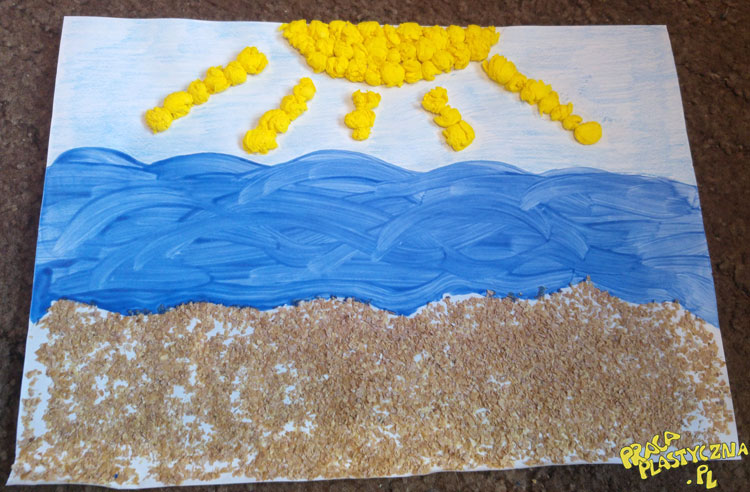 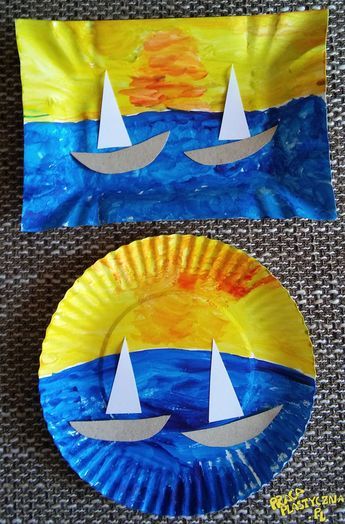 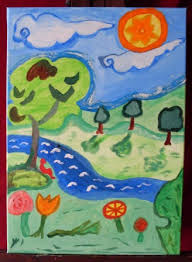 